Unit 6 Lesson 16: Base-ten Blocks to DivideWU What Do You Know About Base-ten Blocks? (Warm up)Student Task StatementWhat do you know about base-ten blocks?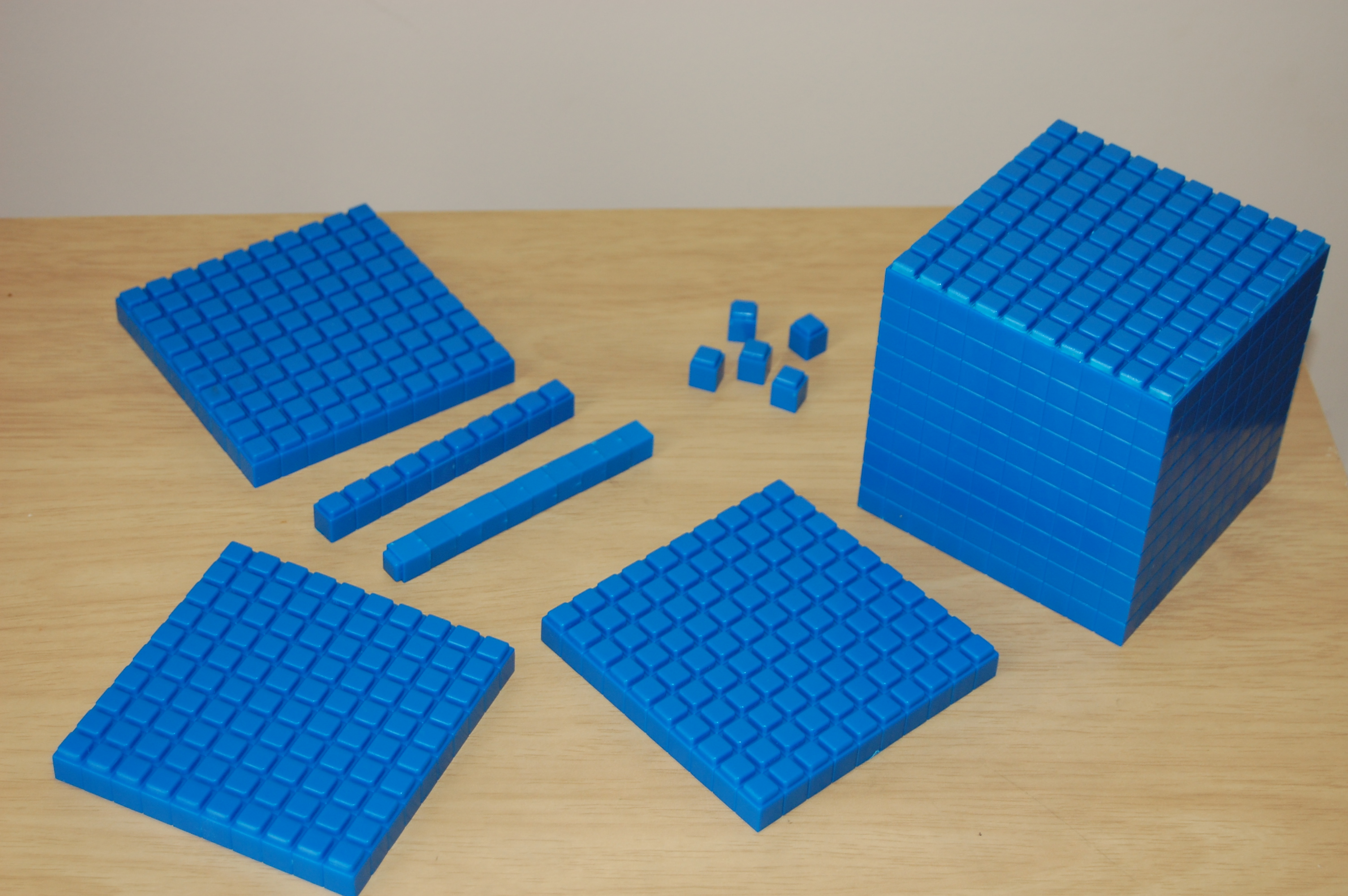 1 Blocks to DivideStudent Task StatementUse the base-ten blocks to represent each expression. Then find the value of each expression.2 Show Us Your BlocksStudent Task StatementFind the value of each expression. Explain or show how you used base-ten blocks to find the value.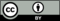 © CC BY 2021 Illustrative Mathematics®